SKYLAND GENERAL IMPROVEMENT DISTRICTMeeting Minutes forMay 24, 2018Zephyr Cove Public LibraryVice Chair Senna called the meeting to order at 2:35 pmQuorum was established – Trustees present, Senna, Peel, Klein & Petrizzio   Meeting was well attended by approximately 25 community members, list upon request.Special guest: Marie Hulse of RO Anderson, Fence/Entry project managerPUBLIC FORUM:  Comments were made regarding retaining the fence pillars, the current condition of the fence, vacation rentals, highway noise and the lighting at the entry. ACTION ITEMS:A motion to approve the minutes from the April 5, 2018 meeting was made by Peel and seconded  by Klein,  The motion was unanimously passed.The treasurer’s report was given by Petrizzio. She discussed  the SGID Balance Sheet as of May 18,  the Profit & Loss  Statement  since July 1, 2017, and the checks paid last month. She also mentioned authorization for our accountant to purchase checks on the SGID’s behalf for the US Bank checking account.  A motion was made to approve the report by Klein and seconded by Peel. All approved and the motion passed. The 2018-2019 Final Budget was brought up by Senna.  A motion was made by Peel to approve the final budget.  Klein seconded and the motion passed unanimously.An update was presented regarding the Hwy 50 fence and entry re-construction project by David Nyres, head of the fence committee.  The recently conducted survey was reviewed and discussed. Marie Hulse, project manager, presented illustrations reflecting 4 design options based on survey results. Peel reviewed the response  received from Attorney Mike Johnson regarding the ability of the GID to borrow money.  Petrizza presented an action that was passed by the Skyland Community and Board in 1986 “in perpetuity” regarding an Ad Valorem tax that could be used when needed for improvements.  A determination was agreed that the next step in the project was to have the pillars structurally evaluated  .A motion was made by Peel to approve an agreement with Marty Rahbeck, an engineer recommended by Marie Hulse, to inspect the piers.  The motion passed. After the options were viewed and discussed, Dennis Berry, a member of the fence committee introduced an additional option of installing a K-Rail barrier bordering highway 50, which he strongly feels should be given consideration. This option was explored earlier by the fence committee but at that time NDOT denied this option. According to Dennis, their position may have changed. The board, therefore decided to allow time for him to verify this option in writing from NDOT while waiting for the structural assessment of the piers do be completed. Once all of this is determined the committee and the board will make a decision in regards to a possible second/final survey going out to the community. Next on the agenda was Security for 4th of July. No definite action was reached partly due to the absence of President Gibb. There was a motion made by Peel to budget $2,000 for July 4th security. The motion was second by Klein and passed by all present board members. Next, a motion to approve the posting of beach rules that were presented at the beach and on the website.  The motion was approved. A discussion followed on the best ways of keeping the beach private.The drainage issue at 159 Ponderosa introduced at the January 4 meeting was updated  by Peel. He had the area inspected by the County and the NV Conservation District. An engineer from the District , Meghan Kelly, drew a mitigation plan and a bid of $3,913 was presented from  Buckeye Construction to do the work. Peel made a motion to accept the bid. Trustee Petrizzio abstained from voting. The motion passed.No action was recommended when Peel described the result of his meeting with the County, the NV Conservation District and 2 representatives from NDOT  regarding storm water runoff from Hwy 50 encroaching Skyland at the intersection of Myron & Willow. A drainage system was installed recently, however it was not performing. NDOT explained that the Hwy runoff will be diverted further to the south in a year or so as part of a new development project at Warrior Way.Last on the agenda involved a requested possible action item for a  re-vote on legal services as the terms on the Client-Attorney Contract  submitted by Mike Johnson differed from what  was approved  at the last meeting. The action was tabled mostly due to the absence of Cathy Gibb.Discussion Items:Discussion regarding a potential remedy for alleged road damage caused by construction vehicles was discussed.The Vacation Rental issue was discussed next. It was believed that the County passed a measure in March making GIDs more liable for allowing certain properties to obtain a vacation rental license. Peel reviewed his telephone conversation with Mimi Moss, The Community Development Director for Douglas County.  Mimi told Peel the only verification  the County needed from the GID was verifying adequate parking.Finally, the creation of New By-Laws or rules controlling residential development projects in Skyland were discussed. ADJOURMENTMeeting was adjourned at 4:35 PM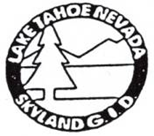 Skyland General Improvement DistrictBoard of TrusteesCathy Gibb, ChairBob Senna, Vice ChairSusie Petrizzio, TreasurerJohn Peel, SecretaryBarbara Klein TrusteeWebsite: http://www.skylandgid.org